---------------------------------------------                                                                    FIRMA DEL ASPIRANTEFORMULARIO ÚNICO DE INSCRIPCIÓN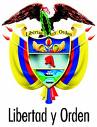 Proceso público y abierto para la Meritocrática de  Servidores PúblicosFORMULARIO ÚNICO DE INSCRIPCIÓNProceso público y abierto para la Meritocrática de  Servidores PúblicosFORMULARIO ÚNICO DE INSCRIPCIÓNProceso público y abierto para la Meritocrática de  Servidores PúblicosFORMULARIO ÚNICO DE INSCRIPCIÓNProceso público y abierto para la Meritocrática de  Servidores PúblicosFORMULARIO ÚNICO DE INSCRIPCIÓNProceso público y abierto para la Meritocrática de  Servidores PúblicosFORMULARIO ÚNICO DE INSCRIPCIÓNProceso público y abierto para la Meritocrática de  Servidores PúblicosFORMULARIO ÚNICO DE INSCRIPCIÓNProceso público y abierto para la Meritocrática de  Servidores PúblicosFORMULARIO ÚNICO DE INSCRIPCIÓNProceso público y abierto para la Meritocrática de  Servidores PúblicosFORMULARIO ÚNICO DE INSCRIPCIÓNProceso público y abierto para la Meritocrática de  Servidores PúblicosFORMULARIO ÚNICO DE INSCRIPCIÓNProceso público y abierto para la Meritocrática de  Servidores Públicos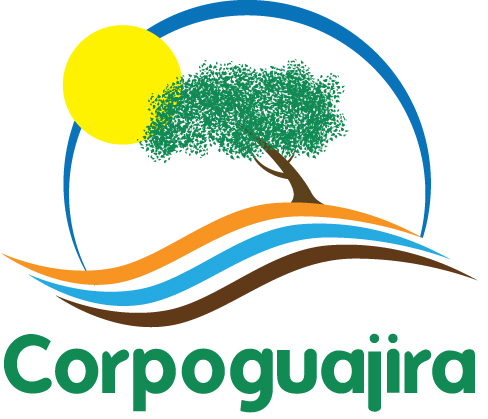 I. DATOS PERSONALESI. DATOS PERSONALESI. DATOS PERSONALESI. DATOS PERSONALESI. DATOS PERSONALESI. DATOS PERSONALESI. DATOS PERSONALESI. DATOS PERSONALESI. DATOS PERSONALESI. DATOS PERSONALESI. DATOS PERSONALESI. DATOS PERSONALESI. DATOS PERSONALESI. DATOS PERSONALESI. DATOS PERSONALESI. DATOS PERSONALESI. DATOS PERSONALESI. DATOS PERSONALESI. DATOS PERSONALESI. DATOS PERSONALESI. DATOS PERSONALESI. DATOS PERSONALESI. DATOS PERSONALESI. DATOS PERSONALESPrimer Apellido              Segundo Apellido              NombresPrimer Apellido              Segundo Apellido              NombresPrimer Apellido              Segundo Apellido              NombresPrimer Apellido              Segundo Apellido              NombresPrimer Apellido              Segundo Apellido              NombresPrimer Apellido              Segundo Apellido              NombresPrimer Apellido              Segundo Apellido              NombresPrimer Apellido              Segundo Apellido              NombresPrimer Apellido              Segundo Apellido              NombresPrimer Apellido              Segundo Apellido              NombresPrimer Apellido              Segundo Apellido              NombresPrimer Apellido              Segundo Apellido              NombresPrimer Apellido              Segundo Apellido              NombresPrimer Apellido              Segundo Apellido              NombresPrimer Apellido              Segundo Apellido              NombresPrimer Apellido              Segundo Apellido              NombresPrimer Apellido              Segundo Apellido              NombresPrimer Apellido              Segundo Apellido              NombresPrimer Apellido              Segundo Apellido              NombresPrimer Apellido              Segundo Apellido              NombresPrimer Apellido              Segundo Apellido              NombresPrimer Apellido              Segundo Apellido              NombresPrimer Apellido              Segundo Apellido              NombresPrimer Apellido              Segundo Apellido              NombresSEXOSEXOMMFFCedula de CiudadaníaCedula de CiudadaníaCedula de CiudadaníaCedula de CiudadaníaCedula de CiudadaníaCedula de CiudadaníaCedula de CiudadaníaCedula de CiudadaníaNo.No.No.No.No.No.No.No.No.No.Lugar de NacimientoLugar de NacimientoLugar de NacimientoFecha de NacimientoFecha de NacimientoFecha de NacimientoFecha de NacimientoFecha de NacimientoDDDDDDMMAALugar de NacimientoLugar de NacimientoLugar de NacimientoFecha de NacimientoFecha de NacimientoFecha de NacimientoFecha de NacimientoFecha de NacimientoDirección de CorrespondenciaDirección de CorrespondenciaDirección de CorrespondenciaDirección de CorrespondenciaDirección de CorrespondenciaDirección de CorrespondenciaDirección de CorrespondenciaDirección de CorrespondenciaDirección de CorrespondenciaDirección de CorrespondenciaDirección de CorrespondenciaTeléfonosTeléfonosTeléfonosTeléfonosTeléfonosTeléfonosTeléfonosTeléfonosTeléfonosTeléfonosTeléfonosTeléfonosTeléfonosTeléfonosTeléfonosCorreo ElectrónicoCorreo ElectrónicoCorreo ElectrónicoCorreo ElectrónicoCorreo ElectrónicoCorreo ElectrónicoCorreo ElectrónicoCorreo ElectrónicoII. FORMULACION ACADEMICAII. FORMULACION ACADEMICAII. FORMULACION ACADEMICAII. FORMULACION ACADEMICAII. FORMULACION ACADEMICAII. FORMULACION ACADEMICAII. FORMULACION ACADEMICAII. FORMULACION ACADEMICAII. FORMULACION ACADEMICAII. FORMULACION ACADEMICAII. FORMULACION ACADEMICAII. FORMULACION ACADEMICAII. FORMULACION ACADEMICAII. FORMULACION ACADEMICAII. FORMULACION ACADEMICAII. FORMULACION ACADEMICAII. FORMULACION ACADEMICAII. FORMULACION ACADEMICAII. FORMULACION ACADEMICAII. FORMULACION ACADEMICAII. FORMULACION ACADEMICAII. FORMULACION ACADEMICAII. FORMULACION ACADEMICAII. FORMULACION ACADEMICAMODALIDADMODALIDADMODALIDADMODALIDADMODALIDADMODALIDADMODALIDADMODALIDADMODALIDADMODALIDADMODALIDADMODALIDADUNUniversitariaUniversitariaUniversitariaUniversitariaUniversitariaUniversitariaUniversitariaUniversitariaUniversitariaUniversitariaUniversitariaMODALIDADMODALIDADMODALIDADMODALIDADMODALIDADMODALIDADMODALIDADMODALIDADMODALIDADMODALIDADMODALIDADMODALIDADESespecializaciónespecializaciónespecializaciónespecializaciónespecializaciónespecializaciónespecializaciónespecializaciónespecializaciónespecializaciónespecializaciónMODALIDADMODALIDADMODALIDADMODALIDADMODALIDADMODALIDADMODALIDADMODALIDADMODALIDADMODALIDADMODALIDADMODALIDADMGMaestría o MagísterMaestría o MagísterMaestría o MagísterMaestría o MagísterMaestría o MagísterMaestría o MagísterMaestría o MagísterMaestría o MagísterMaestría o MagísterMaestría o MagísterMaestría o MagísterMODALIDADMODALIDADMODALIDADMODALIDADMODALIDADMODALIDADMODALIDADMODALIDADMODALIDADMODALIDADMODALIDADMODALIDADDCDoctorado o phdDoctorado o phdDoctorado o phdDoctorado o phdDoctorado o phdDoctorado o phdDoctorado o phdDoctorado o phdDoctorado o phdDoctorado o phdDoctorado o phdModalidad AcadémicaSemestre CursadoSemestre CursadoSemestre CursadoSemestre CursadoGraduadoGraduadoGraduadoGraduadoNombre de los estudios o Títulos obtenidosNombre de los estudios o Títulos obtenidosNombre de los estudios o Títulos obtenidosNombre de los estudios o Títulos obtenidosNombre de los estudios o Títulos obtenidosNombre de los estudios o Títulos obtenidosNombre de los estudios o Títulos obtenidosNombre de los estudios o Títulos obtenidosTerminaciónTerminaciónTerminaciónNo. TarjetaProfesionalNo. TarjetaProfesionalNo. TarjetaProfesionalNo. TarjetaProfesionalModalidad AcadémicaSemestre CursadoSemestre CursadoSemestre CursadoSemestre CursadoSISINONONombre de los estudios o Títulos obtenidosNombre de los estudios o Títulos obtenidosNombre de los estudios o Títulos obtenidosNombre de los estudios o Títulos obtenidosNombre de los estudios o Títulos obtenidosNombre de los estudios o Títulos obtenidosNombre de los estudios o Títulos obtenidosNombre de los estudios o Títulos obtenidosMesAñoAñoNo. TarjetaProfesionalNo. TarjetaProfesionalNo. TarjetaProfesionalNo. TarjetaProfesionalEDUCACION NO FORMALEDUCACION NO FORMALEDUCACION NO FORMALEDUCACION NO FORMALEDUCACION NO FORMALEDUCACION NO FORMALEDUCACION NO FORMALEDUCACION NO FORMALEDUCACION NO FORMALEDUCACION NO FORMALEDUCACION NO FORMALEDUCACION NO FORMALEDUCACION NO FORMALEDUCACION NO FORMALEDUCACION NO FORMALEDUCACION NO FORMALEDUCACION NO FORMALEDUCACION NO FORMALEDUCACION NO FORMALEDUCACION NO FORMALEDUCACION NO FORMALEDUCACION NO FORMALEDUCACION NO FORMALEDUCACION NO FORMALCURSOS DE CAPACITACION O DIPLOMADOSCURSOS DE CAPACITACION O DIPLOMADOSCURSOS DE CAPACITACION O DIPLOMADOSCURSOS DE CAPACITACION O DIPLOMADOSCURSOS DE CAPACITACION O DIPLOMADOSCURSOS DE CAPACITACION O DIPLOMADOSCURSOS DE CAPACITACION O DIPLOMADOSCURSOS DE CAPACITACION O DIPLOMADOSCURSOS DE CAPACITACION O DIPLOMADOSCURSOS DE CAPACITACION O DIPLOMADOSCURSOS DE CAPACITACION O DIPLOMADOSCURSOS DE CAPACITACION O DIPLOMADOSCURSOS DE CAPACITACION O DIPLOMADOSCURSOS DE CAPACITACION O DIPLOMADOSCURSOS DE CAPACITACION O DIPLOMADOSINTENSIDADINTENSIDADINTENSIDADINTENSIDADINTENSIDADINTENSIDADAÑOAÑOAÑOPrimer Apellido              Segundo Apellido              NombresPrimer Apellido              Segundo Apellido              NombresPrimer Apellido              Segundo Apellido              NombresPrimer Apellido              Segundo Apellido              NombresPrimer Apellido              Segundo Apellido              NombresPrimer Apellido              Segundo Apellido              NombresPrimer Apellido              Segundo Apellido              NombresPrimer Apellido              Segundo Apellido              NombresPrimer Apellido              Segundo Apellido              NombresPrimer Apellido              Segundo Apellido              NombresPrimer Apellido              Segundo Apellido              NombresPrimer Apellido              Segundo Apellido              NombresPrimer Apellido              Segundo Apellido              NombresPrimer Apellido              Segundo Apellido              NombresPrimer Apellido              Segundo Apellido              NombresPrimer Apellido              Segundo Apellido              NombresPrimer Apellido              Segundo Apellido              NombresPrimer Apellido              Segundo Apellido              NombresIII. EXPERIENCIA LABORALIII. EXPERIENCIA LABORALIII. EXPERIENCIA LABORALIII. EXPERIENCIA LABORALIII. EXPERIENCIA LABORALIII. EXPERIENCIA LABORALIII. EXPERIENCIA LABORALIII. EXPERIENCIA LABORALIII. EXPERIENCIA LABORALIII. EXPERIENCIA LABORALIII. EXPERIENCIA LABORALIII. EXPERIENCIA LABORALIII. EXPERIENCIA LABORALIII. EXPERIENCIA LABORALIII. EXPERIENCIA LABORALIII. EXPERIENCIA LABORALIII. EXPERIENCIA LABORALIII. EXPERIENCIA LABORALEMPLEO ACTUAL O CONTRATO VIGENTEEMPLEO ACTUAL O CONTRATO VIGENTEEMPLEO ACTUAL O CONTRATO VIGENTEEMPLEO ACTUAL O CONTRATO VIGENTEEMPLEO ACTUAL O CONTRATO VIGENTEEMPLEO ACTUAL O CONTRATO VIGENTEEMPLEO ACTUAL O CONTRATO VIGENTEEMPLEO ACTUAL O CONTRATO VIGENTEEMPLEO ACTUAL O CONTRATO VIGENTEEMPLEO ACTUAL O CONTRATO VIGENTEEMPLEO ACTUAL O CONTRATO VIGENTEEMPLEO ACTUAL O CONTRATO VIGENTEEMPLEO ACTUAL O CONTRATO VIGENTEEMPLEO ACTUAL O CONTRATO VIGENTEEMPLEO ACTUAL O CONTRATO VIGENTEEMPLEO ACTUAL O CONTRATO VIGENTEEMPLEO ACTUAL O CONTRATO VIGENTEEMPLEO ACTUAL O CONTRATO VIGENTEEMPRESA O ENTIDADEMPRESA O ENTIDADEMPRESA O ENTIDADEMPRESA O ENTIDADEMPRESA O ENTIDADEMPRESA O ENTIDADDirecciónDirecciónDirecciónDirecciónDirecciónDirecciónDirecciónDirecciónDirecciónTeléfonosTeléfonosTeléfonosTeléfonosTeléfonosTeléfonosTeléfonosTeléfonosCARGO O CONTRATOCARGO O CONTRATOFecha de IngresoFecha de IngresoDDDDMMAACARGO O CONTRATOCARGO O CONTRATOFecha de IngresoFecha de IngresoFunción Básica desempeñadaFunción Básica desempeñadaFunción Básica desempeñadaFunción Básica desempeñadaFunción Básica desempeñadaFunción Básica desempeñadaFunción Básica desempeñadaFunción Básica desempeñadaEMPLEO ACTUAL O CONTRATO ANTERIORESEMPLEO ACTUAL O CONTRATO ANTERIORESEMPLEO ACTUAL O CONTRATO ANTERIORESEMPLEO ACTUAL O CONTRATO ANTERIORESEMPLEO ACTUAL O CONTRATO ANTERIORESEMPLEO ACTUAL O CONTRATO ANTERIORESEMPLEO ACTUAL O CONTRATO ANTERIORESEMPLEO ACTUAL O CONTRATO ANTERIORESEMPLEO ACTUAL O CONTRATO ANTERIORESEMPLEO ACTUAL O CONTRATO ANTERIORESEMPLEO ACTUAL O CONTRATO ANTERIORESEMPLEO ACTUAL O CONTRATO ANTERIORESEMPLEO ACTUAL O CONTRATO ANTERIORESEMPLEO ACTUAL O CONTRATO ANTERIORESEMPLEO ACTUAL O CONTRATO ANTERIORESEMPLEO ACTUAL O CONTRATO ANTERIORESEMPLEO ACTUAL O CONTRATO ANTERIORESEMPLEO ACTUAL O CONTRATO ANTERIORESEMPRESA O ENTIDADEMPRESA O ENTIDADEMPRESA O ENTIDADEMPRESA O ENTIDADEMPRESA O ENTIDADEMPRESA O ENTIDADDirecciónDirecciónDirecciónDirecciónDirecciónDirecciónDirecciónDirecciónDirecciónTeléfonosTeléfonosTeléfonosTeléfonosTeléfonosTeléfonosTeléfonosTeléfonosFecha de IngresoDDDDMMMMAAAACARGO O CONTRATOCARGO O CONTRATOCARGO O CONTRATOCARGO O CONTRATOFecha de IngresoCARGO O CONTRATOCARGO O CONTRATOCARGO O CONTRATOCARGO O CONTRATOFecha de RetiroDDDDMMMMAAAAFunción Básica desempeñadaFunción Básica desempeñadaFunción Básica desempeñadaFunción Básica desempeñadaEMPRESA O ENTIDADEMPRESA O ENTIDADEMPRESA O ENTIDADEMPRESA O ENTIDADEMPRESA O ENTIDADEMPRESA O ENTIDADDirecciónDirecciónDirecciónDirecciónDirecciónDirecciónDirecciónDirecciónDirecciónTeléfonosTeléfonosTeléfonosTeléfonosTeléfonosTeléfonosTeléfonosTeléfonosFecha de IngresoDDDDMMMMAAAACARGO O CONTRATOCARGO O CONTRATOCARGO O CONTRATOCARGO O CONTRATOFecha de IngresoCARGO O CONTRATOCARGO O CONTRATOCARGO O CONTRATOCARGO O CONTRATOFecha de RetiroDDDDMMMMAAAAFunción Básica desempeñadaFunción Básica desempeñadaFunción Básica desempeñadaFunción Básica desempeñadaEMPRESA O ENTIDADEMPRESA O ENTIDADEMPRESA O ENTIDADEMPRESA O ENTIDADEMPRESA O ENTIDADEMPRESA O ENTIDADDirecciónDirecciónDirecciónDirecciónDirecciónDirecciónDirecciónDirecciónDirecciónTeléfonosTeléfonosTeléfonosTeléfonosTeléfonosTeléfonosTeléfonosTeléfonosFecha de IngresoDDDDMMMMAAAACARGO O CONTRATOCARGO O CONTRATOCARGO O CONTRATOCARGO O CONTRATOFecha de IngresoCARGO O CONTRATOCARGO O CONTRATOCARGO O CONTRATOCARGO O CONTRATOFecha de RetiroDDDDMMMMAAAAFunción Básica desempeñadaFunción Básica desempeñadaFunción Básica desempeñadaFunción Básica desempeñadaIV. PUBLICACIONESIV. PUBLICACIONESIV. PUBLICACIONESIV. PUBLICACIONESIV. PUBLICACIONESIV. PUBLICACIONESIV. PUBLICACIONESIV. PUBLICACIONESIV. PUBLICACIONESIV. PUBLICACIONESIV. PUBLICACIONESIV. PUBLICACIONESIV. PUBLICACIONESIV. PUBLICACIONESIV. PUBLICACIONESIV. PUBLICACIONESIV. PUBLICACIONESIV. PUBLICACIONESNOMBRE DE LA PUBLICACIONNOMBRE DE LA PUBLICACIONNOMBRE DE LA PUBLICACIONNOMBRE DE LA PUBLICACIONNOMBRE DE LA PUBLICACIONNOMBRE DE LA PUBLICACIONNOMBRE DE LA PUBLICACIONNOMBRE DE LA PUBLICACIONNOMBRE DE LA PUBLICACIONNOMBRE DE LA PUBLICACIONTIPO DE PUBLICACIONTIPO DE PUBLICACIONTIPO DE PUBLICACIONTIPO DE PUBLICACIONTIPO DE PUBLICACIONAÑOAÑOAÑO